Poslovni broj Gž-1490/2018-2R E P U B L I K A   H R V A T S K AR J E Š E NJ E 	Županijski sud u Osijeku, u vijeću sastavljenom od sudaca tog suda Josipa Frajlića, kao predsjednika vijeća, Marijane Žigić, kao suca izvjestitelja i dr.sc. Sanje Zagrajski, kao člana vijeća, u građansko pravnoj stvari I-tužiteljice N. H. iz V., …, OIB … i II-tužiteljice M. V. iz  O.,  …,   OIB …, koju zastupa punomoćnik T. F., odvjetnik iz O., protiv tuženika Z. b. d.d., P. O., …, OIB …, koga zastupaju punomoćnici iz OD M.&L. iz Z., radi stjecanja bez osnove, odlučujući o žalbi tužitelja, protiv presude Općinskog suda u Osijeku od 17. rujna 2018., broj P-718/2016-24, u sjednici vijeća održanoj 21. veljače 2019.r i j e š i o   j e	Žalba tužitelja se uvažava i ukida presuda Općinskog suda u Osijeku od 17. rujna 2018., broj P-718/2016-24 i predmet vraća tom sudu na ponovno suđenje.	Ostavlja se da se o troškovima postupka u povodu pravnog lijeka odluči u konačnoj odluci.  Obrazloženje	Presudom prvostupanjskog suda odlučeno je:	"I/ Odbijaju se  tužitelji, s tužbom i tužbenim zahtjevom, a koji glasi: 	" I/  Nalaže se tuženiku, Z. B. d.d.  Z., … OIB: … da I-tužiteljici  N.  H.  iz V.,  …, OIB: … isplati  46.404,00 kuna zajedno sa  zateznim kamatama  koja: na iznos od 1.289,00 kuna teče od 15.01.2008. godinena iznos od 1.289,00 kuna teče od 15.02.2008. godinena iznos od 1.289,00 kuna teče od 15.03.2008. godinena iznos od 1.289,00 kuna teče od 15.04.2008. godinena iznos od 1.289,00 kuna teče od 15.05.2008. godinena iznos od 1.289,00 kuna teče od 15.06.2008. godinena iznos od 1.289,00 kuna teče od 15.07.2008. godinena iznos od 1.289,00 kuna teče od 15.08.2008. godinena iznos od 1.289,00 kuna teče od 15.09.2008. godinena iznos od 1.289,00 kuna teče od 15.10.2008. godinena iznos od 1.289,00 kuna teče od 15.11.2008. godinena iznos od 1.289,00 kuna teče od 15.12.2008. godinena iznos od 1.289,00 kuna teče od 15.01.2009. godinena iznos od 1.289,00 kuna teče od 15.02.2009. godinena iznos od 1.289,00 kuna teče od 15.03.2009. godinena iznos od 1.289,00 kuna teče od 15.04.2009 godinena iznos od 1.289,00 kuna teče od 15.05.2009. godinena iznos od 1.289,00 kuna teče od 15.06.2009. godinena iznos od 1.289,00 kuna teče od 15.07.2009. godinena iznos od 1.289,00 kuna teče od 15.08.2009. godinena iznos od 1.289,00 kuna teče od 15.09.2009. godinena iznos od 1.289,00 kuna teče od 15.10.2009. godinena iznos od 1.289,00 kuna teče od 15.11.2009. godinena iznos od 1.289,00 kuna teče od 15.12.2009. godinena iznos od 1.289,00 kuna teče od 15.01.2010. godinena iznos od 1.289,00 kuna teče od 15.02.2010. godinena iznos od 1.289,00 kuna teče od 15.03.2010. godinena iznos od 1.289,00 kuna teče od 15.04.2010. godinena iznos od 1.289,00 kuna teče od 15.05.2010. godinena iznos od 1.289,00 kuna teče od 15.06.2010. godinena iznos od 1.289,00 kuna teče od 15.07.2010. godinena iznos od 1.289,00 kuna teče od 15.08.2010. godinena iznos od 1.289,00 kuna teče od 15.09.2010. godinena iznos od 1.289,00 kuna teče od 15.10.2010. godinena iznos od 1.289,00 kuna teče od 15.11.2010. godinena iznos od 1.289,00 kuna teče od 15.12.2010. godine,sve do 31.07.2015. po stopi koja je određena za svako polugodište, uvećanjem eskontne  stope HNB-a koja  je vrijedila zadnji dan polugodišta koje je prethodilo tekućem  polugodištu za pet postotnih poena, a od 01.08.2015. do isplate po stopi koja se određuje za svako polugodište uvećanjem prosječne kamatne stope na stanja kredita odobrenih na razdoblje dulje od godine dana nefinancijskim trgovačkim društvima izračunate za referentno razdoblje koje prethodi tekućem  polugodištu za 3%-tna  poena, sve u roku od 15 dana. 	II/  Nalaže se tuženiku, Z. B. d.d.  Z., … OIB: … da II-tužiteljici M. V. OIB:  …, iz  O., …, isplati  83.899,18 kuna zajedno sa  zateznim kamatama  koja:  na iznos od 2.199,38 kuna teče od 15.01.2008. godinena iznos od 2.199,38 kuna teče od 15.02.2008. godinena iznos od 2.351,00 kuna teče od 15.03.2008. godinena iznos od 2.249,92 kuna teče od 15.04.2008. godinena iznos od 2.249,92 kuna teče od 15.05.2008. godinena iznos od 2.249,92 kuna teče od 15.06.2008. godinena iznos od 2.249,92 kuna teče od 15.07.2008. godinena iznos od 2.433,68 kuna teče od 15.08.2008. godinena iznos od 2.351,69 kuna teče od 15.09.2008. godinena iznos od 2.351,69 kuna teče od 15.10.2008. godinena iznos od 2.351,69 kuna teče od 15.11.2008. godinena iznos od 2.351,69 kuna teče od 15.12.2008. godinena iznos od 2.284,75 kuna teče od 15.01.2009. godinena iznos od 2.351,69 kuna teče od 15.02.2009. godinena iznos od 2.496,57 kuna teče od 15.03.2009. godinena iznos od 2.399,98 kuna teče od 15.04.2009 godinena iznos od 2.399,98 kuna teče od 15.05.2009. godinena iznos od 2.399,98 kuna teče od 15.06.2009. godinena iznos od 2.303,98 kuna teče od 15.07.2009. godinena iznos od 2.360,05 kuna teče od 15.08.2009. godinena iznos od 2.332,02 kuna teče od 15.09.2009. godinena iznos od 2.332,02 kuna teče od 15.10.2009. godinena iznos od 2.332,02 kuna teče od 15.11.2009. godinena iznos od 2.332,02 kuna teče od 15.12.2009. godinena iznos od 2.332,02 kuna teče od 15.01.2010. godinena iznos od 2.332,02 kuna teče od 15.02.2010. godinena iznos od 2.332,02 kuna teče od 15.03.2010. godinena iznos od 2.332,02 kuna teče od 15.04.2010. godinena iznos od 2.332,02 kuna teče od 15.05.2010. godinena iznos od 2.332,02 kuna teče od 15.06.2010. godinena iznos od 2.332,02 kuna teče od 15.07.2010. godinena iznos od 2.332,02 kuna teče od 15.08.2010. godinena iznos od 2.332,02 kuna teče od 15.09.2010. godinena iznos od 2.332,02 kuna teče od 15.10.2010. godinena iznos od 2.332,02 kuna teče od 15.11.2010. godinena iznos od 2.332,02 kuna teče od 15.12.2010. godine,sve do 31.07.2015. po stopi koja je određena za svako polugodište, uvećanjem eskontne  stope HNB-a koja  je vrijedila zadnji dan polugodišta koje je prethodilo tekućem  polugodištu za pet postotnih poena, a  od 01.08.2015. do isplate po stopi koja se određuje za svako polugodište uvećanjem prosječne kamatne stope na stanja kredita odobrenih na razdoblje dulje od godine  dana nefinancijskim  trgovačkim društvima izračunate za referentno razdoblje koje prethodi tekućem polugodištu za 3%-tna poena, sve u roku od 15 dana.", 	u cijelosti kao neosnovan. 	II/  Nalaže se tužiteljima da tuženiku naknadi parnični trošak u iznosu od  23.662,50     kuna,  u roku od 15 dana. 	III/  S preostalim djelom zahtjeva za naknadu parničnog troška, tuženik se odbija. "	Protiv te presude žalbu su pravovremeno izjavili tužitelji zbog svih žalbenih razloga označenih u čl. 353. st. 1. Zakona o parničnom postupku ("Narodne novine" broj 53/91., 91/92., 112/99., 88/01., 117/03., 88/05., 2/07., 84/08., 96/08., 123/08., 57/11., 148/11. – pročišćeni tekst, 25/13., 28/13. i 89/14., dalje ZPP) s prijedlogom da se pobijana presuda preinači i tužbeni zahtjev prihvati u cijelosti uz obvezu tuženika da tužiteljima naknadi parnični trošak uvećan za trošak žalbe.Odgovor na žalbu nije podnesen.Žalba je osnovana.Ispitujući pobijanu presudu, ovaj sud je ocijenio da u njezinom donošenju nisu počinjene bitne povrede odredaba parničnog postupka na koje ovaj sud temeljem odredbe čl. 365. st. 2. ZPP pazi po službenoj dužnosti, pa ni bitna povreda iz čl. 354. st. 2. toč. 11. ZPP na koju u žalbi upiru tužitelji.  Predmet spora je zahtjev tužitelja za isplatu iznosa pojedinačno navedenih u toč. I. izreke pobijane presude a koje iznose je tuženik od tužitelja neosnovano naplatio i koje iznose tužitelji potražuju od tuženika po osnovi stjecanja bez osnove. 	I u ovoj žalbenoj fazi postupka sporno je pravno pitanje je li u konkretnom slučaju nastupila zastara potraživanja tužitelja primjenom čl. 225. u vezi s odredbom čl. 1111. Zakona o obveznim odnosima (Narodne novine broj 35/05.,  41/08., 125/11. i 78/15., dalje ZOO).	Prema odredbi čl. 1111. st. 1. ZOO kad dio imovine jedne osobe na bilo koji način prijeđe u imovinu druge osobe, a taj prijelaz nema osnove u pravnom poslu, odluci suda, odnosno druge nadležne vlasti ili zakonu stjecatelj je dužan vratiti tu imovinu, odnosno, ako to nije moguće, naknaditi vrijednost postignute koristi.	Prema odredbi čl. 225. ZOO potraživanje s naslova stjecanja bez osnove zastarijeva u općem zakonskom roku od pet godina.  	Prema odredbi čl. 215. st. 1. ZOO zastarijevanje počinje teći prvog dana poslije dana kad je vjerovnik imao pravo zahtijevati ispunjenje obveze što znači da zastarijevanje kod potraživanja s naslova stjecanja bez osnove počinje teći od trenutka kad se imovina stjecatelja povećala. 	Slijedom izloženog, da bi se u konkretnom slučaju pravilnom primjenom materijalnog prava moglo odlučiti o po tuženiku istaknutom prigovoru zastare, potrebno je bilo prethodno utvrditi kada je zastarijevanje počelo teći, a koju činjenicu je prvostupanjski sud propustio utvrditi. 	Kako navedena odlučna činjenica od strane prvostupanjskog suda nije utvrđena, to se ne može ispitati ni pravilnost primjene materijalnog prava, pa ne postoje uvjeti za preinačenje prvostupanjske presude. 	Slijedom izloženog, žalbu tužitelja valjalo je prihvatiti a prvostupanjsku presudu ukinuti (čl. 370. ZPP). U nastavku postupka prvostupanjski sud raspravit će sporna pitanja na koja mu je ukazano ovim rješenjem, a zatim donijeti novu presudu. O troškovima žalbenog postupka odlučit će se u konačnoj odluci (čl. 166. st. 3. ZPP). Osijek, 21. veljače 2019.								Predsjednik vijeća								Josip Frajlić, v.r.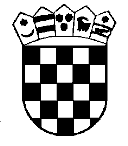 Republika HrvatskaŽupanijski sud u Osijeku Osijek, Europska avenija 7